Publicado en España el 01/06/2023 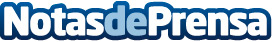 CE Ingravity, la marca española de descanso que permite dormir mejor este veranoConseguir un descanso reparador es posible este verano, gracias a esta novedosa gama de colchonesDatos de contacto:Colchon Expres916752220Nota de prensa publicada en: https://www.notasdeprensa.es/ce-ingravity-la-marca-espanola-de-descanso-que Categorias: Nacional Hogar Bienestar http://www.notasdeprensa.es